(Wait till the notary is available before signing.)I, promise that I have read this document report and the evidence and facts presented in this document are true, factual. They are full to the best of my understanding and belief. I realize that if I do not say the truth, I may face felony charges.Affiant SignatureSworn before me and signed in my presence this day of , DD-MM-YYYY .Notary Public Signature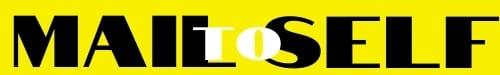 